ЧЕМ ЗАНЯТ ПЕТУШОК
(на различение видов музыкальной деятельности)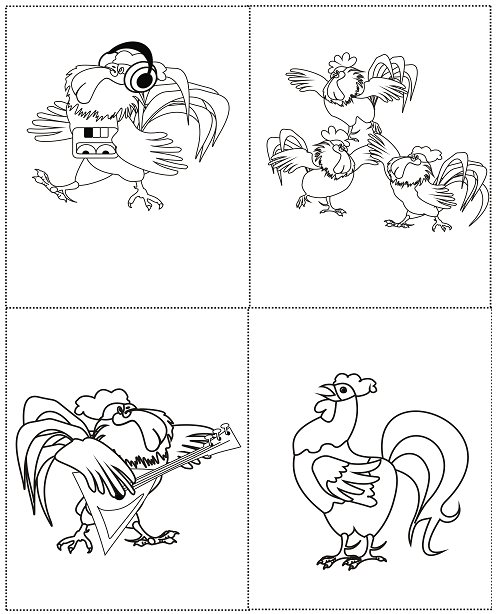 Задание:  дети разглядывают картинки и определяют, чем занимается петушок (слушает музыку, пляшет, играет на музыкальном инструменте или поет).